c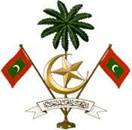 ކްރިމިނަލް ކޯޓުމާލެދިވެހިރާއްޖެ ޝަރީޢަތުގެ ކުރިން ހުށަހަޅާ ހުށަހެޅުންތައް ހުށަހަޅާ ފޯމު(ހުށަހަޅަނީ ދަޢުވާކުރާ ފަރާތުންނަމަ، ސިއްކަ)ހުށަހަޅާ ފަރާތްހުށަހަޅާ ފަރާތްހުށަހަޅާ ފަރާތްހުށަހަޅާ ފަރާތް   ޕްރޮސިކިއުޓަރ ޖެނެރަލް   ޕްރޮސިކިއުޓަރ ޖެނެރަލް   ދަޢުވާލިބޭ ފަރާތް   ދަޢުވާލިބޭ ފަރާތްހުށަހަޅަނީ ދަޢުވާލިބޭ ފަރާތުންނަމަ، އެފަރާތުގެ މަޢުލޫމާތު:ހުށަހަޅަނީ ދަޢުވާލިބޭ ފަރާތުންނަމަ، އެފަރާތުގެ މަޢުލޫމާތު:ހުށަހަޅަނީ ދަޢުވާލިބޭ ފަރާތުންނަމަ، އެފަރާތުގެ މަޢުލޫމާތު:ހުށަހަޅަނީ ދަޢުވާލިބޭ ފަރާތުންނަމަ، އެފަރާތުގެ މަޢުލޫމާތު:ފުރިހަމަ ނަން:އުފަން ތާރީޚް/އުމުރު:ދާއިމީ އެޑްރެސް:ޖިންސު:މިހާރު އުޅޭ އެޑްރެސް:ޤައުމު:އައި.ޑީ ކާޑު/ޕާސްޕޯޓު ނަންބަރު:ރައްދުވާ ފަރާތް:ރައްދުވާ ފަރާތް:ރައްދުވާ ފަރާތް:ރައްދުވާ ފަރާތް:   ޕްރޮސިކިއުޓަރ ޖެނެރަލް   ޕްރޮސިކިއުޓަރ ޖެނެރަލް   ދަޢުވާލިބޭ ފަރާތް   ދަޢުވާލިބޭ ފަރާތްރައްދުވަނީ ދަޢުވާލިބޭ ފަރާތަށްނަމަ، އެފަރާތުގެ މަޢުލޫމާތު:ރައްދުވަނީ ދަޢުވާލިބޭ ފަރާތަށްނަމަ، އެފަރާތުގެ މަޢުލޫމާތު:ރައްދުވަނީ ދަޢުވާލިބޭ ފަރާތަށްނަމަ، އެފަރާތުގެ މަޢުލޫމާތު:ރައްދުވަނީ ދަޢުވާލިބޭ ފަރާތަށްނަމަ، އެފަރާތުގެ މަޢުލޫމާތު:ފުރިހަމަ ނަން:ދާއިމީ އެޑްރެސް:އުފަން ތާރީޚް/އުމުރު:މިހާރު އުޅޭ އެޑްރެސް:ޖިންސު:އައި.ޑީ ކާޑު/ޕާސްޕޯޓު ނަންބަރު:ޤައުމު:މައްސަލައާ ގުޅޭ މަޢުލޫމާތުމައްސަލައާ ގުޅޭ މަޢުލޫމާތުމައްސަލައާ ގުޅޭ މަޢުލޫމާތުމައްސަލައާ ގުޅޭ މަޢުލޫމާތުޤަޟިއްޔާ ނަންބަރުސެކްޝަންމައްސަލައިގެ ބާވަތްހުށަހެޅުނު ތާރީޚްހުށަހެޅުން (ހުށަހަޅަނީ ޖިނާއީ އިޖުރާއަތުގެ ޤާނޫނުގެ 117 ވަނަ މާއްދާ ނުވަތަ 119 ވަނަ މާއްދާގެ ދަށުންކަން އެނގޭނެ ގޮތަށް ބަޔާންކުރުމަށް)ހުށަހެޅުން ހުށަހަޅާ ސަބަބު (ސަބަބު ލިޔާނީ ކޮންމެ ހުށަހެޅުމަކަށް ވަކިން ހަވާލާ ދިނުމަށްފަހު)ހުށަހެޅުމަށް ތާއީދުކުރާ ލިޔުންތައް (އެގްޒިބިޓް ހުށަހަޅަނީ ކޮން ހުށަހެޅުމަކާއި ގުޅިގެންކަން އެނގޭގޮތަށް، އެގްޒިބިޓް އަށް ވަކި ނަންބަރެއް ދޭންވާނެ)ހުށަހަޅާ ފަރާތުގެ އިޤްރާރުހުށަހަޅާ ފަރާތުގެ އިޤްރާރުހުށަހަޅާ ފަރާތުގެ އިޤްރާރުހުށަހަޅާ ފަރާތުގެ އިޤްރާރުމި ފޯމުގައި އަހުރެން، (ހުށަހަޅާ ފަރާތުގެ ނަން) ހުށަހަޅާފައިވާ  މަޢުލޫމާތަކީ،  އަހުރެންނަށް އެނގޭ ޞައްޙަ މަޢުލޫމާތުގެ މައްޗަށް ބިނާކޮށް ހުށަހަޅާ ހުށަހެޅުމެއްކަމަށް އިޤްރާރުވަމެވެ. މި ހުށަހެޅުމުގައިވާ އެއްވެސް މަޢުލޫމާތަކީ ޞައްޙަނޫން މަޢުލޫމާތެއްކަން އެނގިހުރެ، އެ މަޢުލޫމާތު މިފޯމުގައި ހިމަނާފައިވާކަން ހާމަވެއްޖެނަމަ، އަހުރެންނާމެދު ޤާނޫނީ ފިޔަވަޅު އެޅޭނެކަން އަހުރެންނަށް އެނގެއެވެ.މި ފޯމުގައި އަހުރެން، (ހުށަހަޅާ ފަރާތުގެ ނަން) ހުށަހަޅާފައިވާ  މަޢުލޫމާތަކީ،  އަހުރެންނަށް އެނގޭ ޞައްޙަ މަޢުލޫމާތުގެ މައްޗަށް ބިނާކޮށް ހުށަހަޅާ ހުށަހެޅުމެއްކަމަށް އިޤްރާރުވަމެވެ. މި ހުށަހެޅުމުގައިވާ އެއްވެސް މަޢުލޫމާތަކީ ޞައްޙަނޫން މަޢުލޫމާތެއްކަން އެނގިހުރެ، އެ މަޢުލޫމާތު މިފޯމުގައި ހިމަނާފައިވާކަން ހާމަވެއްޖެނަމަ، އަހުރެންނާމެދު ޤާނޫނީ ފިޔަވަޅު އެޅޭނެކަން އަހުރެންނަށް އެނގެއެވެ.މި ފޯމުގައި އަހުރެން، (ހުށަހަޅާ ފަރާތުގެ ނަން) ހުށަހަޅާފައިވާ  މަޢުލޫމާތަކީ،  އަހުރެންނަށް އެނގޭ ޞައްޙަ މަޢުލޫމާތުގެ މައްޗަށް ބިނާކޮށް ހުށަހަޅާ ހުށަހެޅުމެއްކަމަށް އިޤްރާރުވަމެވެ. މި ހުށަހެޅުމުގައިވާ އެއްވެސް މަޢުލޫމާތަކީ ޞައްޙަނޫން މަޢުލޫމާތެއްކަން އެނގިހުރެ، އެ މަޢުލޫމާތު މިފޯމުގައި ހިމަނާފައިވާކަން ހާމަވެއްޖެނަމަ، އަހުރެންނާމެދު ޤާނޫނީ ފިޔަވަޅު އެޅޭނެކަން އަހުރެންނަށް އެނގެއެވެ.މި ފޯމުގައި އަހުރެން، (ހުށަހަޅާ ފަރާތުގެ ނަން) ހުށަހަޅާފައިވާ  މަޢުލޫމާތަކީ،  އަހުރެންނަށް އެނގޭ ޞައްޙަ މަޢުލޫމާތުގެ މައްޗަށް ބިނާކޮށް ހުށަހަޅާ ހުށަހެޅުމެއްކަމަށް އިޤްރާރުވަމެވެ. މި ހުށަހެޅުމުގައިވާ އެއްވެސް މަޢުލޫމާތަކީ ޞައްޙަނޫން މަޢުލޫމާތެއްކަން އެނގިހުރެ، އެ މަޢުލޫމާތު މިފޯމުގައި ހިމަނާފައިވާކަން ހާމަވެއްޖެނަމަ، އަހުރެންނާމެދު ޤާނޫނީ ފިޔަވަޅު އެޅޭނެކަން އަހުރެންނަށް އެނގެއެވެ.ފުރިހަމަ ނަންތާރީޚްސޮއިހައިސިއްޔަތު/މަޤާމުކޯޓުގެ ބޭނުމަށް:ކޯޓުގެ ބޭނުމަށް:ކޯޓުގެ ބޭނުމަށް:ކޯޓުގެ ބޭނުމަށް:ތާރީޚް:ބަލައިގަތް ފަރާތުގެ ނަމާއި މަޤާމް:ގަޑި:ސޮއި: